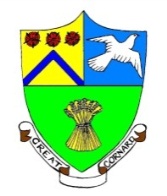 GREAT CORNARD PARISH COUNCILMinutes of the Meeting of the DEVELOPMENT & PLANNING COMMITTEEheld at The Stevenson Centre at 6.45pm on Monday 3rd April 2023PRESENT	Councillors		Mrs P White			Chairman									Mrs C J Baker		Mrs M Bark									Mrs S Bowman		Mr K Graham								Mr T J Keane		Mrs T E A Welsh						Mr D YoungCouncil Manager			Mrs N TamlynCouncil Administrator		Miss S KentAPOLOGIES FOR ABSENCENONETo consider Declarations of Interests and Councillor Requests for Dispensations relating to items on the AgendaCouncillor Young declared a non-pecuniary interest in any item relating to Thomas Gainsborough School as he and a family member are employed by the Trust. dECLARATIONS OF GIFTS AND HOSPITALITYNONETO APPROVE PARKING RESTRICTIONS FOR THE BURES ROAD/MULBERRY GARDENS JUNCTIONMembers reviewed the correspondence and map received from Suffolk Highways (Appendix A) relating to the installation of double yellow lines at the junction of Bures Road and Mulberry Gardens.  It is understood that residents in the area will be consulted once the Parish Council confirms it is satisfied with the extent of the markings.  Members AGREED the double yellow lines as shown on the map.TO CONSIDER NEW PLANNING APPLICATIONS DC/23/00413 – Great Cornard Village HallErection of single storey rear extension to provide kitchen, toilet and storage facilities.Reconsultation: additional documents added 21st March 2023Recommended - APPROVALMeeting closed at 6:52pmAPPENDIX A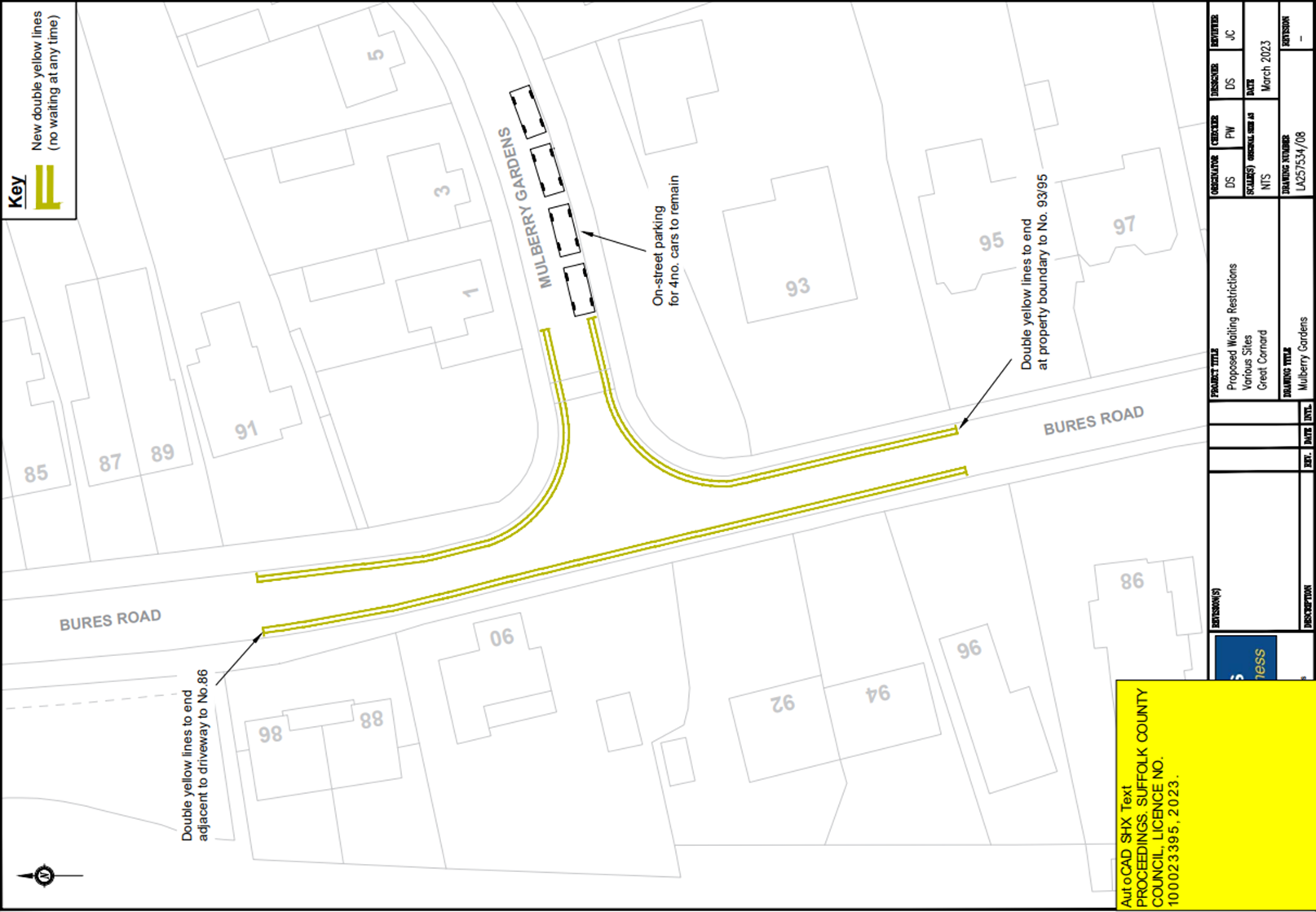 